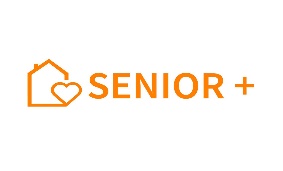 									Załącznik nr 1 do siwz.Znak: IZ.271.10.2018                                                                     						Gmina Wiązownica							     (nazwa zamawiającego)                                OFERTAOdpowiadając na ogłoszenie o przetargu nieograniczonym na  wykonanie zadania: Przebudowa i zmiana sposobu użytkowania budynku poszkolnego w Radawie  na dzienny dom  „Senior+”  w ramach  programu wieloletniego  „Senior+”   -  Utworzenie i wyposażenie Dziennego Domu „Senior+” w miejscowości Radawa, Gmina Wiązownica, składamy ofertę przetargową na wykonanie przedmiotu zamówienia zgodnie z treścią SIWZ.1. Wykonawca: …………………………………………………………………………………………………...     adres ……………………………………………………………………………………………………….........     tel. ……………………………. Email: ………………………………………………………………………..2.  Wykonawca:1 …………………………………………………………………………………………………...     adres ……………………………………………………………………………………………………….........     tel. ……………………………. Email: ………………………………………………………………………..         1 Wypełnić w przypadku Wykonawców wspólnie ubiegających się o udzielenie zamówienia: Oświadczamy, że po zapoznaniu się z treścią SIWZ spełniamy warunki udziału w postępowaniu i uznajemy się za związanych określonymi w niej postanowieniami i zasadami postępowania.Oświadczamy, że nie podlegamy wykluczeniu z postępowania na  podstawie art. 24 ust. 1 i art. 24 ust. 5 pkt. 1 i 8 Pzp.OFERUJEMY wykonanie  przedmiotu zamówienia za cenę:        Cena ofertowa ryczałtowa brutto   …………………………………………	 słownie......................................................................................................................Udzielamy  gwarancji jakości na wykonany przedmiot zamówienia  na okres:                                   ……………………………………………………….                                       (podać okres w miesiącach) OŚWIADCZAMY, że roboty  budowlane stanowiące przedmiot zamówienia wykonamy            w  terminie do dnia  31.10.2018 r.OŚWIADCZAMY, że do wyliczenia łącznej kwoty wynagrodzenia brutto za wykonanie całości przedmiotu zamówienia publicznego, które jest wynagrodzeniem ryczałtowym zastosowaliśmy właściwą stawkę podatku od towarów i usług (VAT) w wysokości procentowej obowiązującej w dniu składania ofert.OFERTA została opracowana o następujące czynniki cenotwórcze dla robót    budowlanych:stawka roboczogodziny R			........ zł/godz.,koszty pośrednie Kp od (R+S)		..........%,zysk Z od (R+S+Kp)			..........%.OŚWIADCZAMY, że cena oferty brutto za wykonanie całości przedmiotu zamówienia publicznego, obejmuje wszelkie koszty Wykonawcy związane z realizacją przedmiotu zamówienia w terminie oraz miejscu wskazanym w SIWZ, w tym m.in. opłaty, takie jak podatki (w tym podatek od towarów i usług),  oraz wszelkie inne koszty Wykonawcy.OŚWIADCZAMY, że zapoznaliśmy się ze wzorem umowy stanowiącym załącznik do SIWZ i zobowiązujemy się, w przypadku uznania naszej oferty za najkorzystniejszą, do zawarcia umowy zgodnej z jej treścią, na warunkach określonych w SIWZ, w miejscu i terminie wyznaczonym przez Zamawiającego.OŚWIADCZAMY, że jesteśmy związani ofertą przez okres 30 dni, który rozpoczyna się wraz z upływem terminu składania ofert.OŚWIADCZAMY, że osoby wyznaczone do realizacji przedmiotu umowy zatrudnimy na podstawie umowy o pracę lub zostaną zatrudnione przez inne podmioty na zasoby których powoływaliśmy się celem spełnienia warunków udziału w postępowaniu.OŚWIADCZAMY, że wybór oferty nie będzie / będzie prowadzić do powstania u zamawiającego obowiązku podatkowego, wskazując nazwę (rodzaj) towaru lub usługi, których dostawa lub świadczenie będzie prowadzić do jego powstania, oraz wskazując ich wartość bez kwoty podatku.ZAMÓWIENIE zrealizujemy samodzielnie / przy udziale podwykonawców, którzy będą wykonywać następujące usługi wchodzące w zakres przedmiotu zamówienia:……………………………………………………………………………………………………                              (zakres usług, które powierzono  podwykonawcom) Nr części zamówienia ……. 	……………………………………………………………………………………………………………                                                    (nazwa i adres podwykonawcy – jeżeli jest znany)……………………………………………………………………………………………………                               (zakres usług, które powierzono  podwykonawcom) Nr części zamówienia …….                   ……………………………………………………………………………………………………………                                                    (nazwa i adres podwykonawcy – jeżeli jest znany)OŚWIADCZAMY, że w celu wykazania spełniania warunków udziału w postępowaniu:□ będę polegał na zasobach innych podmiotów □ nie będę polegał na zasobach innych podmiotów (Zaznaczyć właściwe, brak dokonanego wyboru będzie oznaczał, że wykonawca nie  polega na zasobach innych podmiotów).W przypadku polegania na zasobach innych podmiotów należy wpisać:1. …………………………………………………………………………………………………………(nazwę  podmiotu)w następującym zakresie: ……………………………………………………………………….……………………………………………………………………………………………………………………………………………………………………………………………………………………………(określić odpowiedni zakres dla wskazanego podmiotu)2. …………………………………………………………………………………………………………(nazwę  podmiotu)w następującym zakresie: ……………………………………………………………………….……………………………………………………………………………………………………………………………………………………………………………………………………………………………(określić odpowiedni zakres dla wskazanego podmiotu)OŚWIADCZAMY, że wnieśliśmy wadium w formie:………………………………………….WADIUM wniesione w pieniądzu należy zwrócić na rachunek prowadzony w            banku:………………………………………………numer rachunku: .…………………………..OŚWIADCZAMY, że  prowadzona firma zaliczana jest do: (informacja do celów statystycznych:□  małych przedsiębiorstw  ( liczba zatrudnionych do 10 - 50 osób)□  średnich przedsiębiorstw (( liczba zatrudnionych 50 - 250 osób)□  dużych przedsiębiorstw ( liczba zatrudnionych pow. 250 osób)DO OFERTY załączamy dokumenty. ……………………………………………………………………………………………………………     ………………………………………………………………………………………………………………………………………………………………………………………………………………………………………………………………………………………………………………………………………     ………………………………………………………………………………………………………………………………………………………………………………………………………………………………………………………………………………………………………………………………………     …………………………………………………………………………………………………………………………………………………………………………………………………………………………Nazwa i adres Wykonawcy……………………………………………………………………………………………………..NIP ……………………………….REGON ………………………….Adres, na który Zamawiający powinien przesyłać ewentualną korespondencję:…………………………………………………………………………………………..Osoba wyznaczona do kontaktów z Zamawiającym:…………………………………………………………….Nr telefonu ……………………………………………Nr faksu ………………………………………………..E-mail ……………………………………………………………………………………….., dn.  ………………..________________________________ 
(podpis oraz pieczątki osób uprawnionych do składania oświadczeń woli w imieniu Wykonawcy)
       Pieczęć Wykonawcy